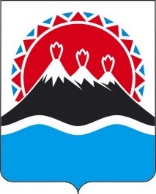 П О С Т А Н О В Л Е Н И ЕГУБЕРНАТОРА КАМЧАТСКОГО КРАЯг. Петропавловск-КамчатскийПОСТАНОВЛЯЮ:Признать утратившим силу:1) Постановление Губернатора Камчатского края от 05.06.2008 № 218 «О Камчатском организационном комитете по подготовке и проведению мероприятий посвященных дням воинской славы России, праздничным, памятным и иным значимым датам России и Камчатского края»; Постановление Губернатора Камчатского края от 22.10.2008 № 389 
«О внесении изменений в Приложении № 1 к Постановлению Губернатора Камчатского края от 05.06.2008 № 218 «О Камчатском организационном комитете по подготовке и проведению мероприятий посвященных дням воинской славы России, праздничным, памятным и иным значимым датам России и Камчатского края»;Постановление Губернатора Камчатского края от 08.12.2008 № 451 
«О внесении изменений в Приложении № 1 к Постановлению Губернатора Камчатского края от 05.06.2008 № 218 «О Камчатском организационном комитете по подготовке и проведению мероприятий посвященных дням воинской славы России, праздничным, памятным и иным значимым датам России и Камчатского края»;Постановление Губернатора Камчатского края от 14.04.2010 № 74 
«О внесении изменений в Постановление Губернатора Камчатского края от 05.06.2008 № 218 «О Камчатском организационном комитете по подготовке и проведению мероприятий посвященных дням воинской славы России, праздничным, памятным и иным значимым датам России и Камчатского края»;Постановление Губернатора Камчатского края от 03.12.2010 № 210 
«О внесении изменений в Постановление Губернатора Камчатского края от 05.06.2008 № 218 «О Камчатском организационном комитете по подготовке и проведению мероприятий посвященных дням воинской славы России, праздничным, памятным и иным значимым датам России и Камчатского края»;Постановление Губернатора Камчатского края от 02.06.2011 № 118 
«О внесении изменений в Приложении № 1 к Постановлению Губернатора Камчатского края от 05.06.2008 № 218 «О Камчатском организационном комитете по подготовке и проведению мероприятий посвященных дням воинской славы России, праздничным, памятным и иным значимым датам России и Камчатского края»;Постановление Губернатора Камчатского края от 12.10.2011 № 183 
«О внесении изменений в Приложении № 1 к Постановлению Губернатора Камчатского края от 05.06.2008 № 218 «О Камчатском организационном комитете по подготовке и проведению мероприятий посвященных дням воинской славы России, праздничным, памятным и иным значимым датам России и Камчатского края»;Постановление Губернатора Камчатского края от 19.02.2013 № 22 
«О внесении изменений в Приложении № 1 к Постановлению Губернатора Камчатского края от 05.06.2008 № 218 «О Камчатском организационном комитете по подготовке и проведению мероприятий посвященных дням воинской славы России, праздничным, памятным и иным значимым датам России и Камчатского края»;Постановление Губернатора Камчатского края от 07.07.2013 № 81 
«О внесении изменений в Приложении № 1 к Постановлению Губернатора Камчатского края от 05.06.2008 № 218 «О Камчатском организационном комитете по подготовке и проведению мероприятий посвященных дням воинской славы России, праздничным, памятным и иным значимым датам России и Камчатского края»;Постановление Губернатора Камчатского края от 18.08.2014 № 101 
«О внесении изменений в Постановление Губернатора Камчатского края от 05.06.2008 № 218 «О Камчатском организационном комитете по подготовке и проведению мероприятий посвященных дням воинской славы России, праздничным, памятным и иным значимым датам России и Камчатского края».2.Настоящее постановление вступает в силу после дня его официального опубликования.[Дата регистрации]№ [Номер документа]О признании утратившим силу постановления Губернатора Камчатского края от 05.06.2008 № 218 «О Камчатском организационном комитете по подготовке и проведению мероприятий посвященных дням воинской славы России, праздничным, памятным и иным значимым датам России и Камчатского края»[горизонтальный штамп подписи 1]В.В. Солодов